Monday, December 4th, 2017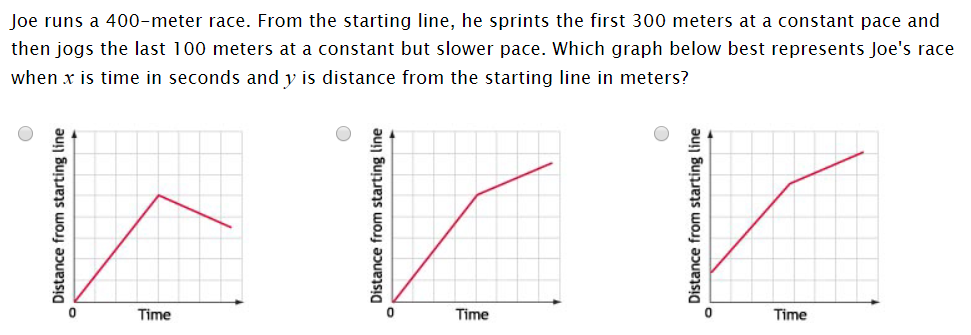 Tuesday, December 5th, 2017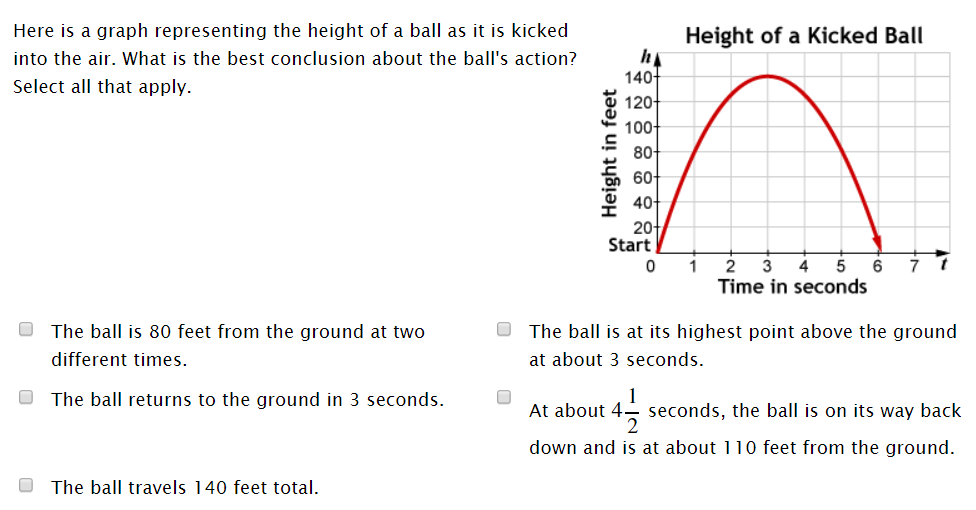 Wednesday, December 6th, 2017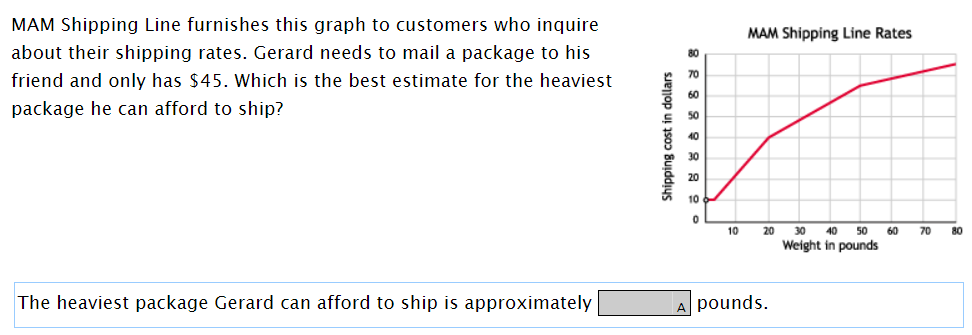 Thursday, December 7th, 2017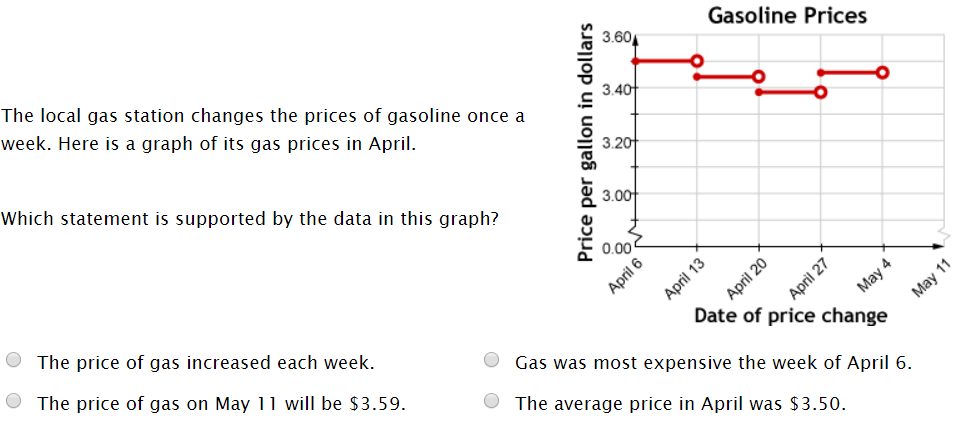 